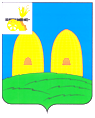 СОВЕТ ДЕПУТАТОВЕКИМОВИЧСКОГО СЕЛЬСКОГО ПОСЕЛЕНИЯРОСЛАВЛЬСКОГО РАЙОНА СМОЛЕНСКОЙ ОБЛАСТИРЕШЕНИЕот  24.06.2022 г.                                                                                               № 19В соответствии с Федеральным законом от 06.10.2003 № 131- ФЗ «Об общих принципах организации местного самоуправления в Российской Федерации», Уставом Екимовичского сельского поселения Рославльского района Смоленской области, Совет депутатов Екимовичского сельского поселения Рославльского района Смоленской области,РЕШИЛ:1. Возложить исполнение полномочий Главы муниципального образования Екимовичского сельского поселения Рославльского района Смоленской области в части исполнения полномочий Администрации Екимовичского сельского поселения Рославльского района Смоленской области, предусмотренных Уставом Екимовичского сельского поселения Рославльского района Смоленской области, с правом первой подписи на расчетно-платежных документах на Голякову Юлию Владимировну – главного специалиста Администрации Екимовичского сельского поселения Рославльского района Смоленской области.2. Установить Голяковой Юлии Владимировне за исполнение полномочий Главы муниципального образования Екимовичского сельского поселения Рославльского района Смоленской области доплату в размере 30000-00 (Тридцать тысяч)  рублей.3.  Настоящее решение вступает в силу со дня его принятия.	4. Настоящее решение подлежит официальному опубликованию в газете «Рославльская правда» и размещению на официальном сайте Администрации Екимовичского сельского поселения Рославльского района Смоленской области в информационно-телекоммуникационной сети «Интернет».Исполняющий полномочия Главы муниципального образованияЕкимовичского сельского поселенияРославльского района Смоленской области                                          Ю.В.ГоляковаОб исполнении полномочий Главы муниципального образования Екимовичского сельского поселения Рославльского района Смоленской области